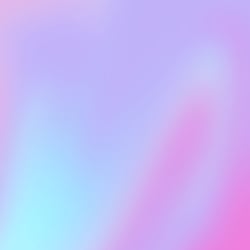   Istituto Figlie del Divino Zelo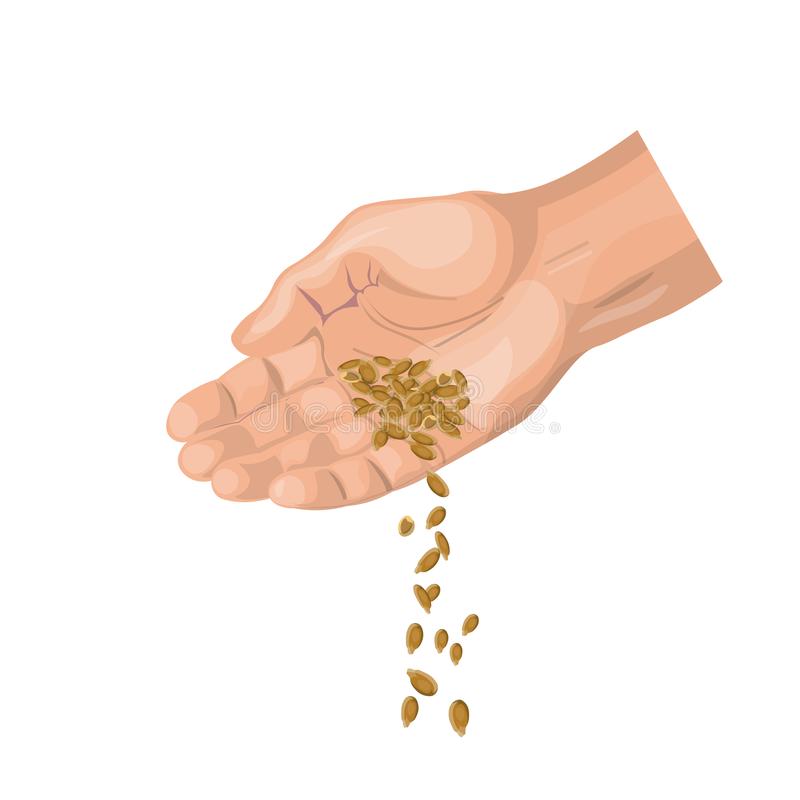 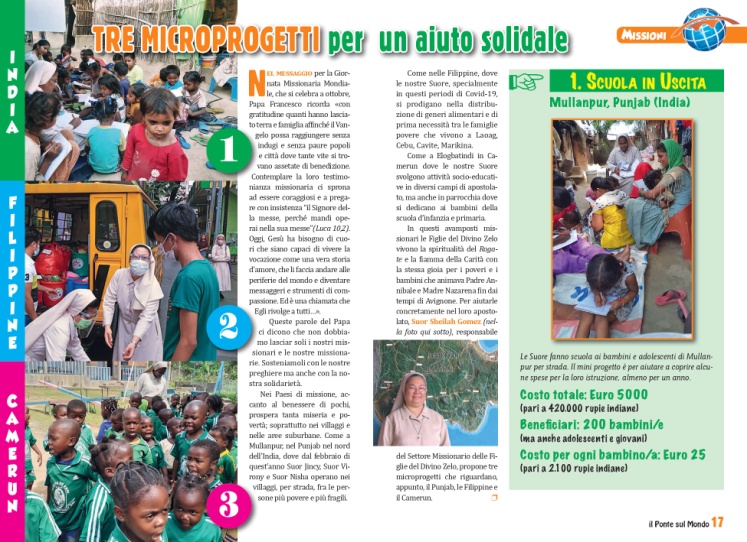 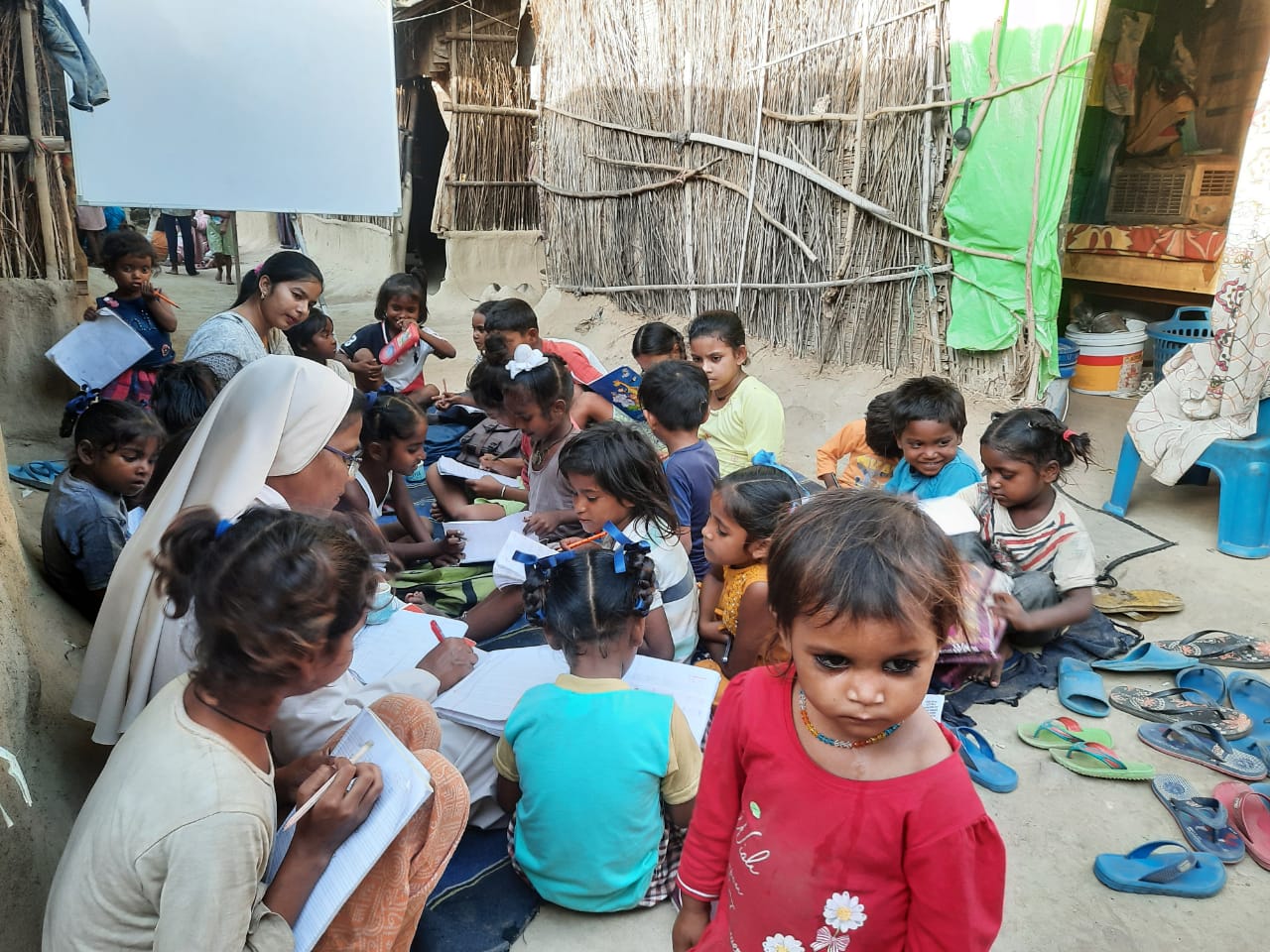 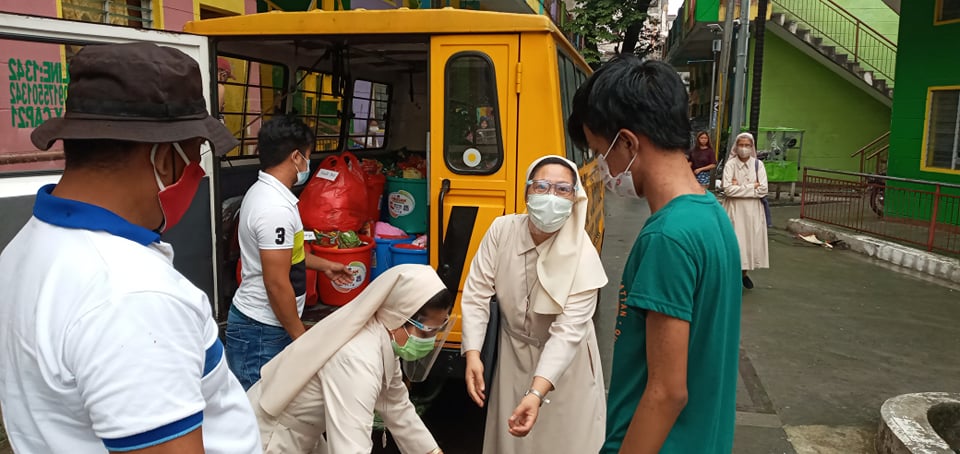 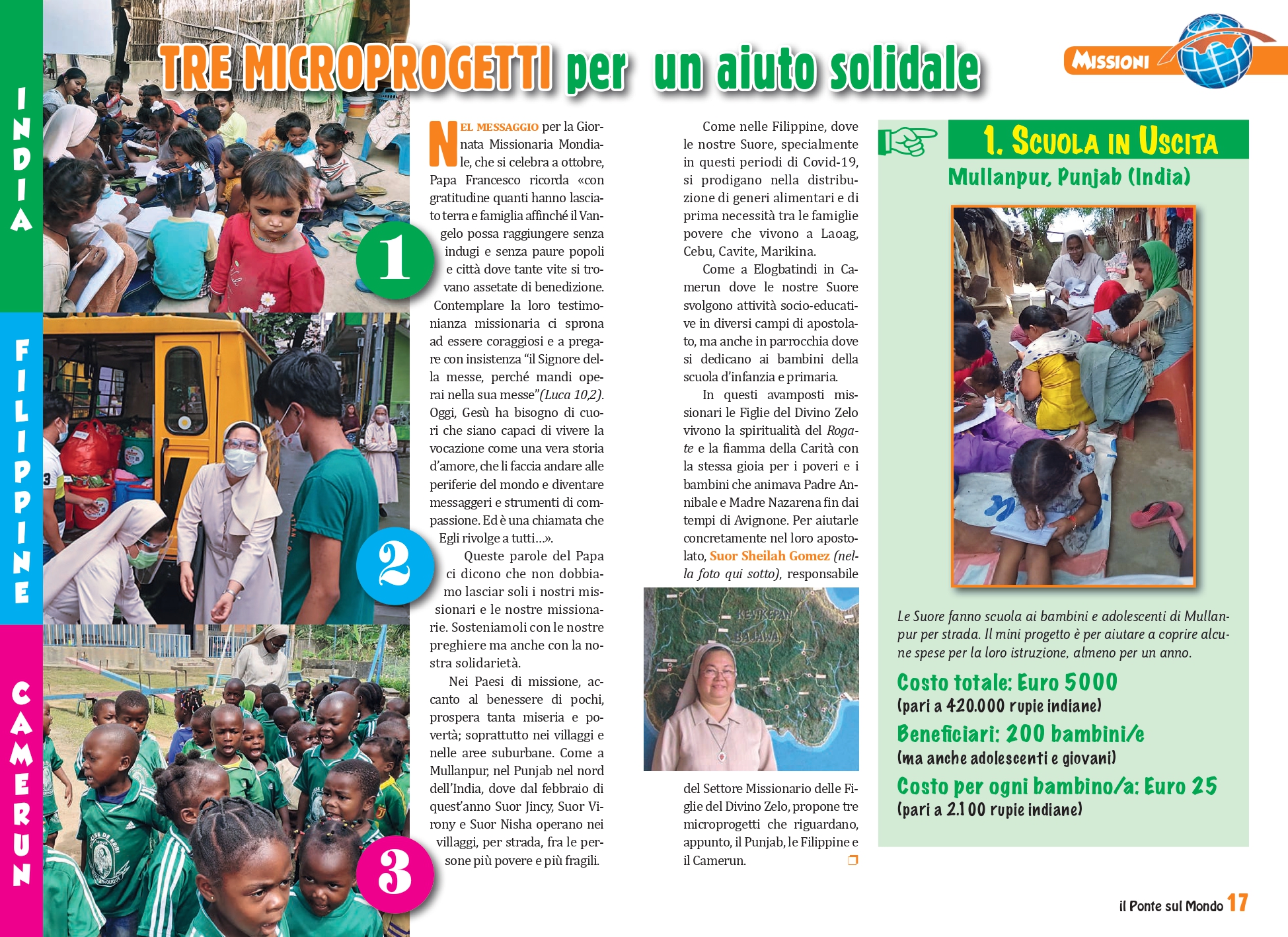 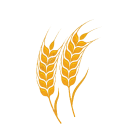 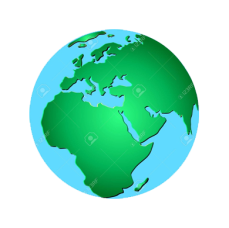   Settore Evangelizzazione e Promozione Umana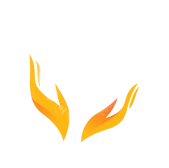 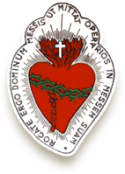   Circonvallazione Appia, 144   00179 Roma – Italia  Oggetto: Auguri per l’Epifania e qualche comunicazione per la  celebrazione  della Giornata                 Missionaria  dell’Istituto 2022. Carissime Madri e Sorelle,         prima di tutto vorrei darvi il mio augurio per il Nuovo Anno che abbiamo appena iniziato. Possa essere un anno di speranza e di pace per ciascuno e per tutti.  Auspico  a tutti la gioia che solo l’incontro con Gesù può provocare.            La solennità della Epifania, giorno stabilito per celebrare la Giornata Missionaria  dell’Istituto ogni anno è molto significativa  per il nostro impegno missionario a favore dei più bisognosi e dei più deboli. Gesù si manifesta a tutti i popoli offrendo il più prezioso dei doni, la salvezza.  I Magi ci insegnano come e dove cercare e trovare Gesù, la vera luce che illumina il cammino. Possiamo sapere tante cose di Dio, ma non lo incontreremo mai se non ci inginocchiamo e non lo adoriamo nella piccolezza e nell’umiltà della quotidianità e nella realtà della nostra storia.  Nonostante, il permanere delle situazioni difficili a causa della pandemia, l’invito per noi è “rallegrarsi” perché la Luce ci è venuta incontro, ci viene incontro e si fa trovare a chi lo cerca con cuore sincero.          Questo anno 2022 non c’è un progetto particolare come di solito si fa per la Giornata Missionaria dell’Istituto. Considerando la presente situazione  e vicissitudini vari tra calamità e altri disastri nelle varie parti del mondo, nonché l’impegno di tutto l’Istituto che richiede la preparazione già in corso per la celebrazione del XIV Capitolo Generale, il Consiglio ha tenuto non opportuno presentare questo anno un progetto particolare. Ciò non vuol dire che non facciamo delle iniziative a favore delle missioni. Nell’ultimo numero della rivista “Ponte sul mondo”  (Anno XXXVIII  settembre-dicembre 2022 n.131), che troverete anche pubblicato nel nostro sito web (www.figliedivinozelo.it) da pagina 16 fino 19, ci sono tre micro-progetti presentati che necessitano la nostra attenzione e supporto. Auspichiamo che nonostante la difficoltà della vita causata dal permanere della pandemia, continuiamo  a volgere il nostro sguardo e andare incontro alle necessità dei nostri fratelli e sorelle nelle varie parti del mondo, anche come la vedova nel Vangelo.  Recentemente c’è stata anche il diluvio nelle Filippine che ha lasciato tante persone senza tetto per non parlare di perdita della vita.            Rimaniamo unite nella preghiera e possiamo sempre “tenere alto il nostro cuore” e lo sguardo fisso in Gesù, perché lui sa le nostre necessità e non ci lascia mai soli.           Un abbraccio a ciascuna in Gesù, Giuseppe e Maria.Roma, 06 gen. 2022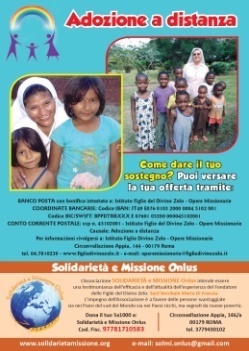 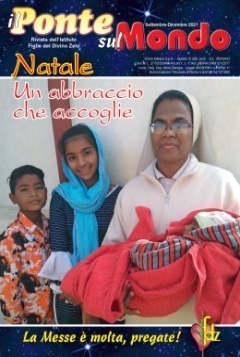                                                                                          Sr. M. Sheilah C. Gomez                                                                                 Responsabile Settore Evangelizzazione                                                                                              e Promozione Umana     el messaggio per la giornata Missionaria Mondiale, che si celebra a ottobre, Papa Francesco ricorda “con gratitudine quanti hanno lascito terra e famiglia affinché il Vangelo possa raggiungere senza indugi e senza paure popoli e città dove tanti vite si trovano assetate di benedizione. Contemplare la loro testimonianza missionaria ci sprona ad essere coraggiosi e a pregare con insistenza “il Signore della messe, perché mandi operai nella sua messe” (Luca 10,2). Oggi, Gesù ha bisogno di cuori che siano capaci di vivere la vocazione come una vera storia d’amore, che li faccia andare alle periferie del mondo e diventare messaggeri e strumenti di compassione. Ed è una chiamata che Egli rivolge a tutti…”.          Queste parole del  Papa ci dicono che non dobbiamo lasciar soli i nostri missionari e le nostre missionarie.  Sosteniamoli con le nostre preghiere, ma anche con la nostra solidarietà.          Nei Paesi di missione,  accanto al benessere di pochi, prospera tanta miseria e povertà; soprattutto nei villaggi e nelle aree suburbane. Come a Mullanpur, nel Punjab nel nord dell’India, dove da febbraio 2021 Suor M. Jincy, Suor M. Virony e Suor M. Nisha operano nei villaggi, per strada, fra le persone più povere e più fragili.          Come nelle Filippine, dove le nostre Suore, specialmente in questi periodi di Covid-19, si prodigano nella distribuzione di generi alimentari e di prima necessità tra le famiglie poveri che vivono a Laoag, Cebu, Cavite, Marikina.            Come a Elogbatindi in Camerun dove le nostre Suore  svolgono attività socio-educative in diversi campi di apostolato, ma anche in parrocchia dove si dedicano ai bambini della scuola d’infanzia e primaria.          In questi avamposti missionari le Figlie del Divino Zelo vivono la spiritualità del Rogate e la fiamma  della Carità con la stessa gioia per i poveri e i bambini che animava Padre Annibale e Madre M. Nazarena fin dai tempi di Avignone. Per aiutarle concretamente nel loro apostolato, Suor M. Sheilah C. Gomez, responsabile del Settore Missionario delle Figlie del Divino Zelo, propone tre microprogetti  che riguardano, appunto, il Punjab, le Filippine e il Camerun.     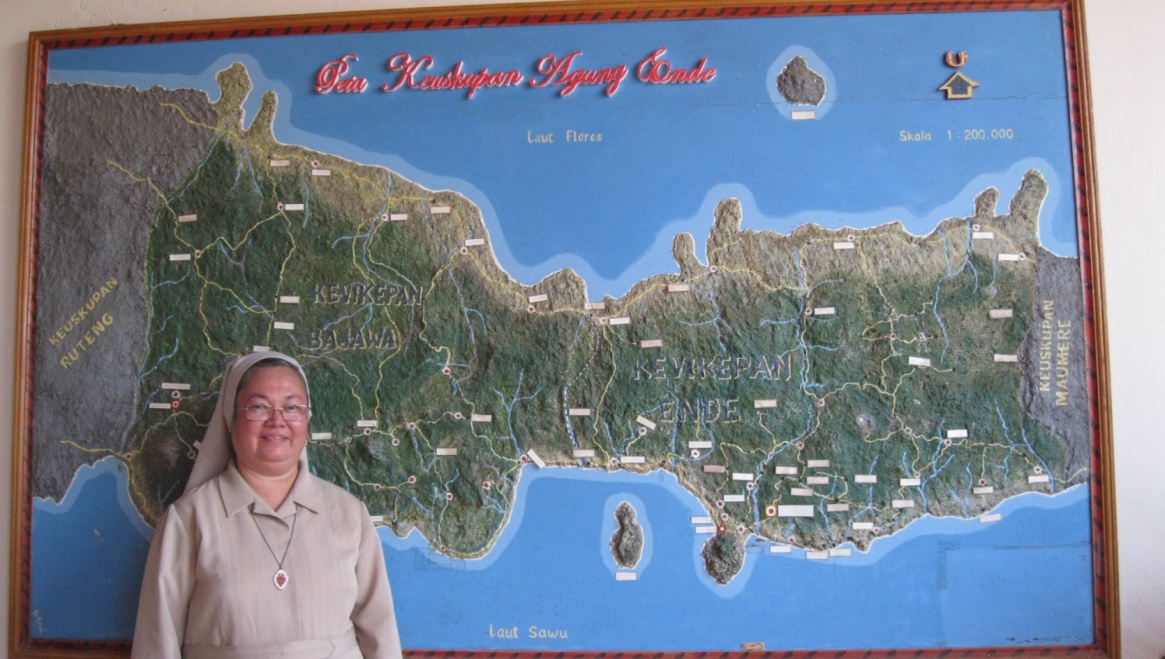 Mullanpur, Punjab (India)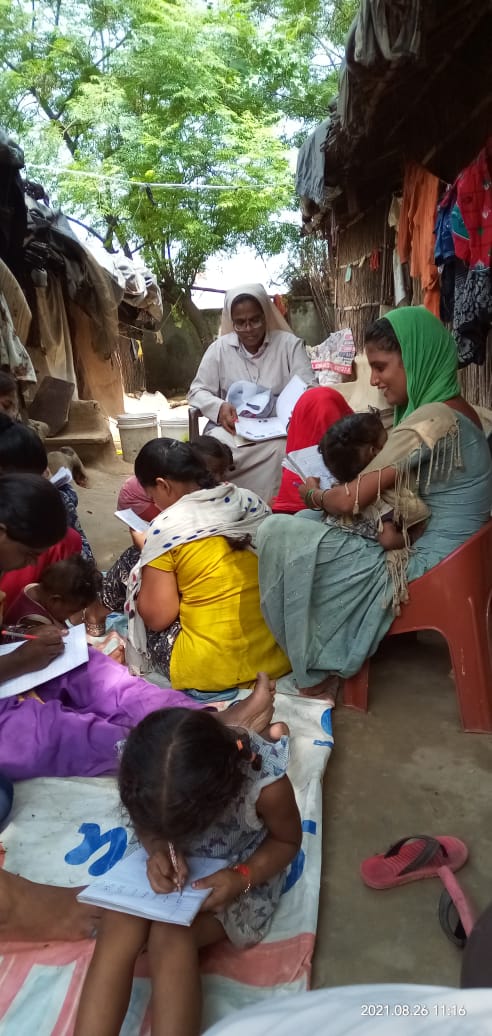 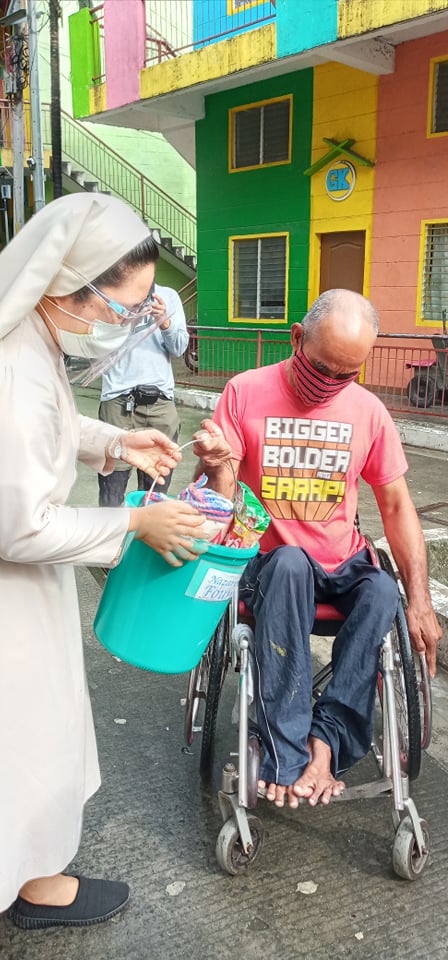 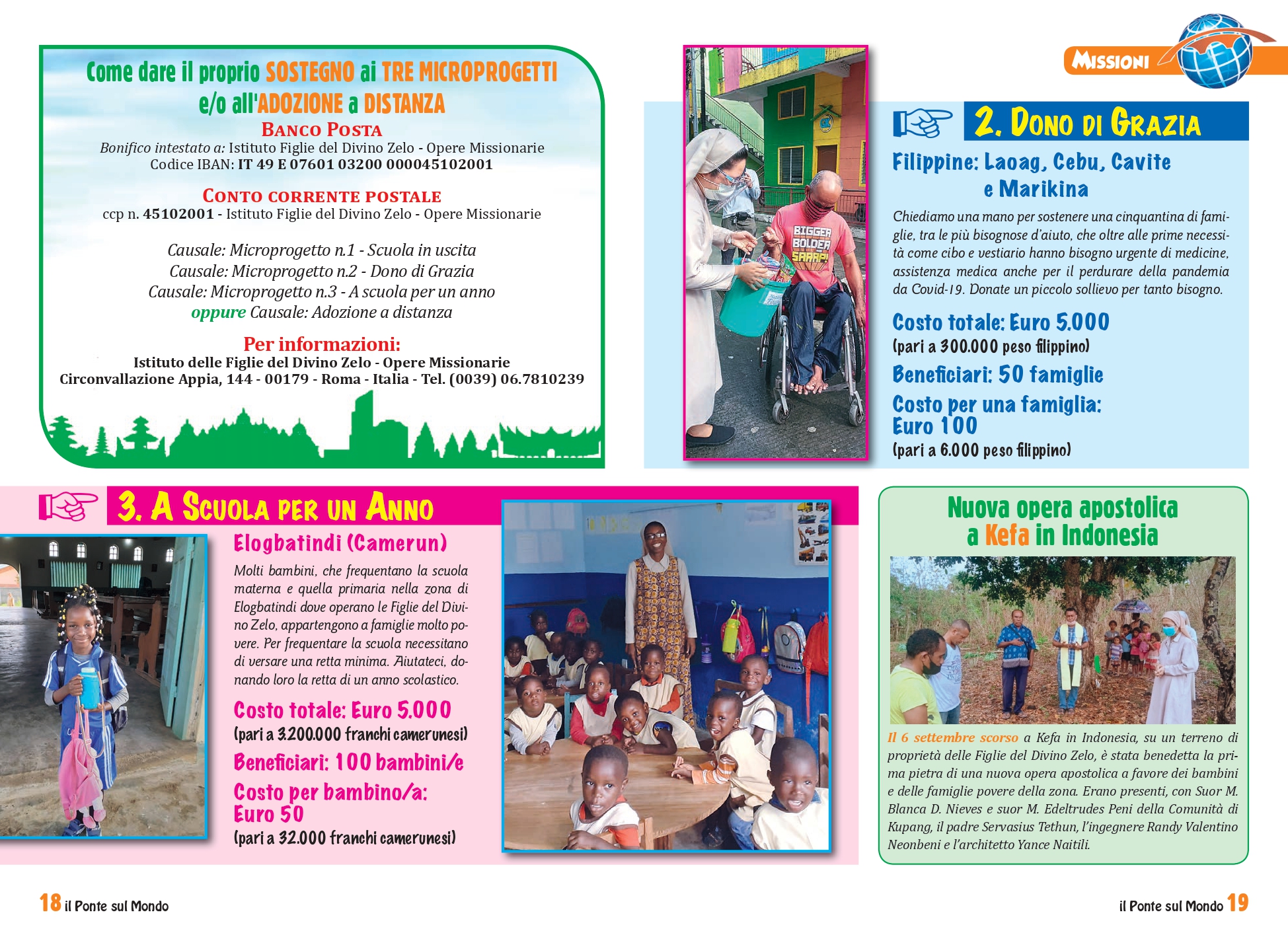 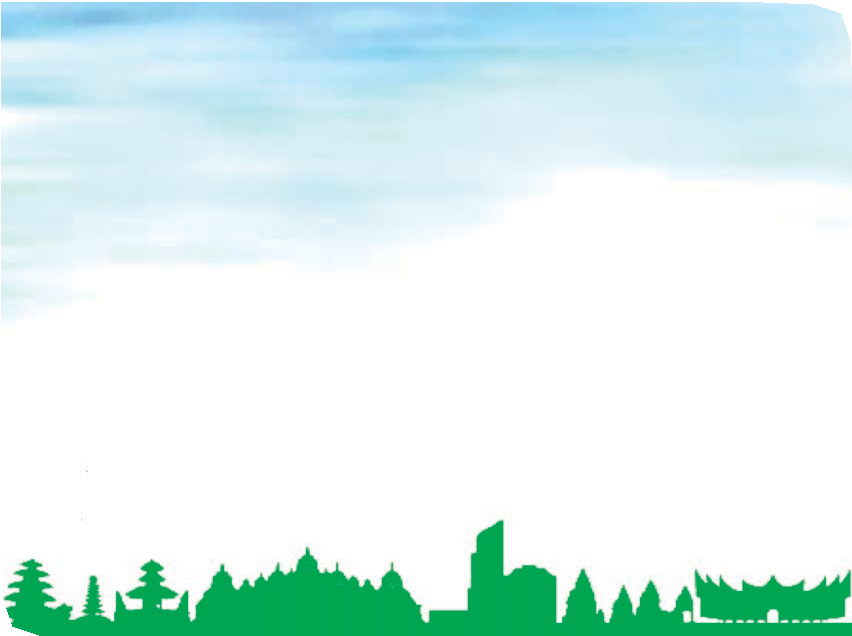 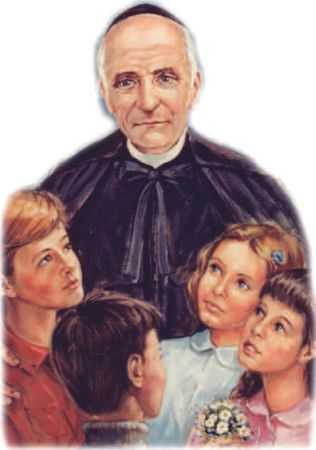 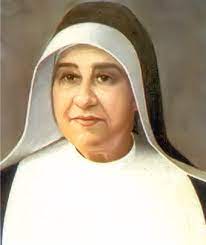 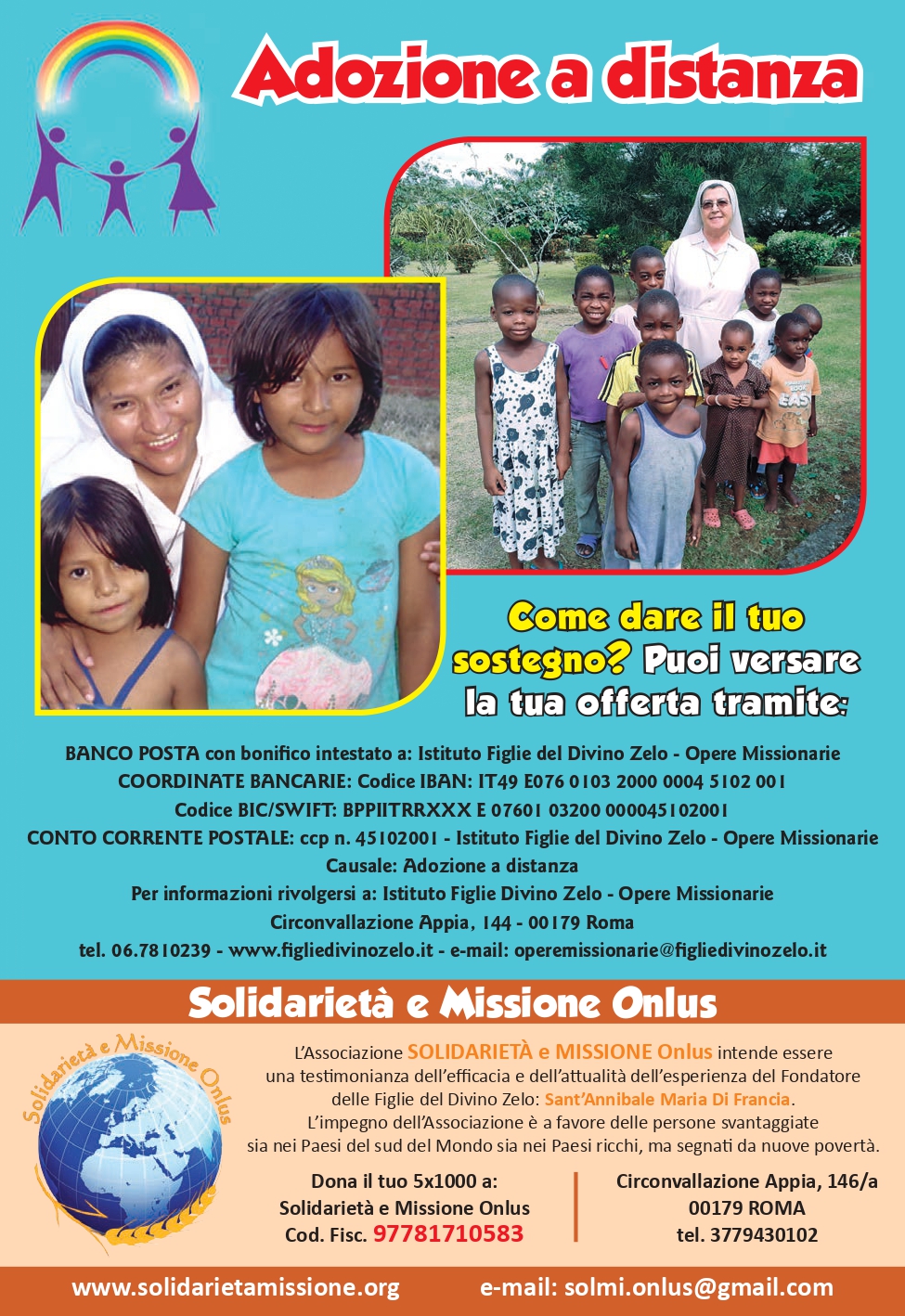 